ПРАВИТЕЛЬСТВО РЕСПУБЛИКИ БАШКОРТОСТАНПОСТАНОВЛЕНИЕот 11 сентября 2023 г. N 538ОБ УТВЕРЖДЕНИИ ПРИОРИТЕТНОЙ РЕГИОНАЛЬНОЙ ПРОГРАММЫ "РАЗВИТИЕИНИЦИАТИВНОГО БЮДЖЕТИРОВАНИЯ В РЕСПУБЛИКЕ БАШКОРТОСТАН"Правительство Республики Башкортостан постановляет:1. Утвердить прилагаемую приоритетную региональную программу "Развитие инициативного бюджетирования в Республике Башкортостан" (далее - программа).2. Республиканским органам исполнительной власти, ответственным за выполнение мероприятий программы, до 10 февраля года, следующего за отчетным, представлять в автономную некоммерческую организацию "Управляющая компания научно-образовательного центра Республики Башкортостан" отчет о ходе реализации программы по форме согласно приложению N 1 к программе.3. Рекомендовать автономной некоммерческой организации "Управляющая компания научно-образовательного центра Республики Башкортостан":до 25 февраля года, следующего за отчетным, представлять в Правительство Республики Башкортостан и Министерство финансов Республики Башкортостан сводный отчет и информацию о ходе реализации программы по форме согласно приложению N 2 к программе;до 30 марта 2026 года представить в Правительство Республики Башкортостан и Министерство финансов Республики Башкортостан сводную информацию об итогах и оценке эффективности реализации программы.4. Рекомендовать администрациям муниципальных образований Республики Башкортостан обеспечить выполнение мероприятий программы.5. Контроль за исполнением настоящего Постановления возложить на первого заместителя Премьер-министра Правительства Республики Башкортостан - министра экономического развития и инвестиционной политики Республики Башкортостан Муратова Р.Х.ГлаваРеспублики БашкортостанР.Ф.ХАБИРОВУтвержденаПостановлением ПравительстваРеспублики Башкортостанот 11 сентября 2023 г. N 538ПРИОРИТЕТНАЯ РЕГИОНАЛЬНАЯ ПРОГРАММА"РАЗВИТИЕ ИНИЦИАТИВНОГО БЮДЖЕТИРОВАНИЯВ РЕСПУБЛИКЕ БАШКОРТОСТАН"1. ОСНОВНЫЕ ПОЛОЖЕНИЯ2. СОДЕРЖАНИЕ ПРОГРАММЫ3. ПЕРЕЧЕНЬ ПРОЕКТОВ (ПРАКТИК) ИНИЦИАТИВНОГО БЮДЖЕТИРОВАНИЯ4. ПЕРЕЧЕНЬ МЕРОПРИЯТИЙ, ОБЕСПЕЧИВАЮЩИХОРГАНИЗАЦИОННО-ТЕХНИЧЕСКОЕ СОПРОВОЖДЕНИЕРЕАЛИЗАЦИИ ПРОГРАММЫ5. ЭТАПЫ И КОНТРОЛЬНЫЕ ТОЧКИ РЕАЛИЗАЦИИ ПРОЕКТОВ ПРОГРАММЫ6. ПЛАН ФИНАНСОВОГО ОБЕСПЕЧЕНИЯ ПРОГРАММЫ(млн. рублей)--------------------------------<*> Объемы финансового обеспечения из бюджета Республики Башкортостан соответствуют Закону Республики Башкортостан о бюджете Республики Башкортостан на очередной финансовый год (Закон Республики Башкортостан от 19 декабря 2022 года N 651-з "О бюджете Республики Башкортостан на 2023 год и на плановый период 2024 и 2025 годов" (принят Государственным Собранием - Курултаем РБ 15 декабря 2022 года) и принятым нормативным правовым актам о дополнительном выделении бюджетных ассигнований.<**> Прогнозируемые объемы финансового обеспечения будут уточняться после принятия законов Республики Башкортостан о бюджете Республики Башкортостан на соответствующий финансовый год и плановый период.<***> Объемы финансового обеспечения предусмотрены в рамках субсидии АНО "УК НОЦ РБ" на финансовое обеспечение затрат, связанных с уставной деятельностью.7. КЛЮЧЕВЫЕ РИСКИ И ВОЗМОЖНОСТИСписок использованных сокращенийПриложение N 1к приоритетной региональной программе"Развитие инициативного бюджетированияв Республике Башкортостан"                                   ОТЧЕТ                о ходе реализации приоритетной региональной                     программы "Развитие инициативного                 бюджетирования в Республике Башкортостан"                          за _________________                             (отчетный период)         Орган исполнительной власти, ответственный за выполнение         мероприятий приоритетной региональной программы "Развитие         инициативного бюджетирования в Республике Башкортостан":         ________________________________________________________        1. Отчет о значениях количественных показателей результатов        реализации проекта (практики) инициативного бюджетирования           2. Отчет о расходах на реализацию проекта (практики)                       инициативного бюджетирования(тыс. рублей)       3. Отчет об исполнении этапов и контрольных точек реализации              проекта (практики) инициативного бюджетированияРуководитель             _______________ _________ ________________________(уполномоченное лицо)      (должность)   (подпись)  (расшифровка подписи)М.П.                                                  "__" ________ 20__ г.Приложение N 2к приоритетной региональной программе"Развитие инициативного бюджетированияв Республике Башкортостан"                               СВОДНЫЙ ОТЧЕТ                о ходе реализации приоритетной региональной                     программы "Развитие инициативного                 бюджетирования в Республике Башкортостан"                          за _____________________                               (отчетный период)        Автономная некоммерческая организация "Управляющая компания          научно-образовательного центра Республики Башкортостан"              1. Отчет о достижении плановых значений целевых             показателей и результатов реализации приоритетной              региональной программы "Развитие инициативного                 бюджетирования в Республике Башкортостан"           2. Отчет о расходах на реализацию проекта (практики)                       инициативного бюджетирования(тыс. рублей)        3. Отчет о значениях количественных показателей результата        реализации проекта (практики) инициативного бюджетирования       4. Отчет об исполнении этапов и контрольных точек реализации              проекта (практики) инициативного бюджетирования             5. Информация о реализуемых проектах (практиках)                  инициативного бюджетирования в разрезе                     направлений (типологий) проектовРуководитель             _______________ _________ ________________________(уполномоченное лицо)      (должность)   (подпись)  (расшифровка подписи)М.П.                                                  "__" ________ 20__ г.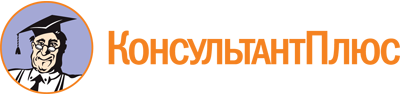 Постановление Правительства РБ от 11.09.2023 N 538
"Об утверждении приоритетной региональной программы "Развитие инициативного бюджетирования в Республике Башкортостан"Документ предоставлен КонсультантПлюс

www.consultant.ru

Дата сохранения: 05.11.2023
 Краткое наименование приоритетной региональной программы (далее - программа)"Развитие инициативного бюджетирования в Республике Башкортостан"Основание для инициирования программыПостановление Правительства Республики Башкортостан от 20 декабря 2018 года N 624 "О Стратегии социально-экономического развития Республики Башкортостан на период до 2030 года"Нормативное правовое регулирование практик инициативного бюджетированияФедеральный закон от 6 октября 2003 года N 131-ФЗ "Об общих принципах организации местного самоуправления в Российской Федерации";Указ Главы Республики Башкортостан от 6 сентября 2021 года N УГ-473 "О реализации на территории Республики Башкортостан проектов инициативного бюджетирования, основанных на инициативах школьников, и по развитию сети предуниверсариев в муниципальных образованиях Республики Башкортостан";Постановление Правительства Республики Башкортостан от 13 февраля 2019 года N 69 "О реализации проектов по комплексному благоустройству дворовых территорий муниципальных образований Республики Башкортостан "Башкирские дворики";Постановление Правительства Республики Башкортостан от 17 апреля 2019 года N 214 "Об утверждении Порядка предоставления и расходования субсидий бюджетам муниципальных районов и городских округов Республики Башкортостан из бюджета Республики Башкортостан на софинансирование расходных обязательств, возникающих при выполнении полномочий органов местного самоуправления по отдельным вопросам местного значения";Постановление Правительства Республики Башкортостан от 27 декабря 2021 года N 726 "О реализации на территории Республики Башкортостан проектов инициативного бюджетирования, основанных на инициативах школьников, и по развитию сети предуниверсариев в муниципальных образованиях Республики Башкортостан";Постановление Правительства Республики Башкортостан от 6 февраля 2023 года N 39 "О реализации на территории Республики Башкортостан проектов развития общественной инфраструктуры, основанных на местных инициативах"Перечень государственных программ Республики Башкортостан в сфере реализации программыгосударственная программа "Развитие образования в Республике Башкортостан", утвержденная Постановлением Правительства Республики Башкортостан от 21 февраля 2013 года N 54;государственная программа "Формирование современной городской среды в Республике Башкортостан", утвержденная Постановлением Правительства Республики Башкортостан от 30 августа 2017 года N 401;государственная программа "Управление государственными финансами Республики Башкортостан", утвержденная Постановлением Правительства Республики Башкортостан от 30 декабря 2021 года N 736Сроки начала и окончания реализации программы2023 - 2025 годыКураторИгтисамова Л.З., заместитель Премьер-министра Правительства Республики Башкортостан - министр финансов Республики БашкортостанРуководитель программыБуренина И.В., директор автономной некоммерческой организации "Управляющая компания научно-образовательного центра Республики Башкортостан"Исполнители, соисполнителипрограммыавтономная некоммерческая организация "Управляющая компания научно-образовательного центра Республики Башкортостан" (по согласованию);Государственное Собрание - Курултай Республики Башкортостан (по согласованию);Министерство финансов Республики Башкортостан;Министерство жилищно-коммунального хозяйства Республики Башкортостан;Министерство образования и науки Республики Башкортостан;Министерство цифрового развития государственного управления Республики Башкортостан;администрации муниципальных образований Республики Башкортостан (по согласованию)Разработчик паспорта программыавтономная некоммерческая организация "Управляющая компания научно-образовательного центра Республики Башкортостан" (по согласованию)Цели программывовлечение граждан в решение вопросов местного значения, территориального развития;поддержка местных сообществ и развитие местного самоуправления;обеспечение активного участия граждан в формировании и реализации программ по благоустройствувовлечение граждан в решение вопросов местного значения, территориального развития;поддержка местных сообществ и развитие местного самоуправления;обеспечение активного участия граждан в формировании и реализации программ по благоустройствувовлечение граждан в решение вопросов местного значения, территориального развития;поддержка местных сообществ и развитие местного самоуправления;обеспечение активного участия граждан в формировании и реализации программ по благоустройствувовлечение граждан в решение вопросов местного значения, территориального развития;поддержка местных сообществ и развитие местного самоуправления;обеспечение активного участия граждан в формировании и реализации программ по благоустройствувовлечение граждан в решение вопросов местного значения, территориального развития;поддержка местных сообществ и развитие местного самоуправления;обеспечение активного участия граждан в формировании и реализации программ по благоустройствуЦелевые показатели программыНаименование показателя, единица измеренияБазовое значение, 2022 годПлановое значение по годамПлановое значение по годамПлановое значение по годамЦелевые показатели программыНаименование показателя, единица измеренияБазовое значение, 2022 год202320242025Целевые показатели программыдоля муниципальных районов и городских округов Республики Башкортостан, участвующих в проектах инициативного бюджетирования, %100100100100Целевые показатели программыобъем софинансирования проектов инициативного бюджетирования из внебюджетных источников, млн. рублей148,6171,393,493,4Целевые показатели программыобщая стоимость проектов инициативного бюджетирования в расчете на душу населения Республики Башкортостан, рубли514,9623,0501,2501,2Результаты реализации программыдоля расходов консолидированного бюджета Республики Башкортостан, реализуемых с привлечением механизмов инициативного бюджетирования, %0,60,70,70,7Результаты реализации программыколичество населенных пунктов Республики Башкортостан, жители которых приняли участие в проектах инициативного бюджетирования, единицы1326144915791722Результаты реализации программыколичество реализованных проектов инициативного бюджетирования, единицы1650183614651465Результаты реализации программыколичество практик инициативного бюджетирования, единицы6666N п/пНаименование проекта (практики) инициативного бюджетированияПубличное название проекта (бренд, применяемый в рекламных или информационных целях)Срок реализации, годыРезультаты реализации проекта (практики), единица измеренияФункциональный заказчик проекта (практики) инициативного бюджетированияРуководитель проекта (практики) инициативного бюджетирования12345671Реализация проектов развития общественной инфраструктуры, основанных на местных инициативах"ППМИ"2023 - 2025количество проектов развития общественной инфраструктуры, основанных на местных инициативах, единицы:2023 - 7082024 - 4172025 - 417заместитель Премьер-министра Правительства Республики Башкортостан - министр финансов Республики Башкортостан Игтисамова Л.З.по согласованию:директор АНО "УК НОЦ РБ" Буренина И.В.;главы администраций МО РБ2Реализация регионального проекта партии "Единая Россия" "Реальные дела""Реальные дела"2023 - 2025Количество реализованных наказов избирателей, единицы:2023 - 7652024 - 7652025 - 765Председатель Госсобрания РБ Толкачев К.Б.по согласованию:заместитель председателя Комитета Госсобрания РБ по промышленности, инновационному развитию, торговле, предпринимательству и туризму Хисматуллина Р.С.;главы администраций МО РБ3Реализация проектов по комплексному благоустройству дворовых территорий муниципальных образований Республики Башкортостан "Башкирские дворики""Башкирские дворики"2023 - 2025количество комплексно благоустроенных дворовых территорий, единицы:2023 - 2062024 - 2062025 - 206заместитель Премьер-министра Правительства Республики Башкортостан Марзаев А.В.исполняющий обязанности министра жилищно-коммунального хозяйства Республики Башкортостан Голованова И.А.;главы администраций МО РБ (по согласованию)4Реализация проектов инициативного бюджетирования, основанных на инициативах школьников муниципальных образовательных организаций Республики Башкортостан"ШИБ"2023 - 2025количество поддержанных проектов, основанных на инициативах школьников, единицы:2023 - 1402024 - 602025 - 60Руководитель Администрации Главы Республики Башкортостан Забелин М.В.по согласованию:директор АНО "УК НОЦ РБ" Буренина И.В.;главы администраций МО РБ5Реализация проектов инициативного бюджетирования по развитию сети предуниверсариев на базе муниципальных образовательных организаций Республики Башкортостан"ПУ"2023 - 2025количество предуниверсариев, созданных на базе муниципальных образовательных организаций Республики Башкортостан, единицы:2023 - 52024 - 52025 - 5Руководитель Администрации Главы Республики Башкортостан Забелин М.В.по согласованию:директор АНО "УК НОЦ РБ" Буренина И.В.;главы администраций МО РБ6Реализация муниципального проекта инициативного бюджетирования "Наше село""Наше село"2023 - 2025количество реализованных муниципальных проектов, единицы:2023 - 122024 - 122025 - 12главы администраций МО РБглавы администраций МО РБ (по согласованию) (исполнитель мероприятия на муниципальном уровне определяется самостоятельно)N п/пНаименование мероприятияСрок реализации, годыРезультаты реализации программыИсполнитель (соисполнитель) мероприятия1Обеспечение создания и функционирования единого портала инициативного бюджетирования2023 - 2025функционирование единого портала инициативного бюджетированияАНО "УК НОЦ РБ" (по согласованию);Минцифры РБ2Научно-образовательное и консультационное сопровождение проектов инициативного бюджетирования2023 - 2025обеспечение научно-образовательного и консультационного сопровождения проектов (практик) инициативного бюджетированияАНО "УК НОЦ РБ" (по согласованию)3Изучение результатов реализации проектов инициативного бюджетирования в период с 2018 по 2022 год и подготовка предложений в целях повышения эффективности их реализации2024доклад по совершенствованию механизмов инициативного бюджетирования в Республике Башкортостан с предложениями по повышению эффективности реализации соответствующих проектовАНО "УК НОЦ РБ" (по согласованию)N п/пНаименование этапа, контрольной точкиСрок исполненияОтветственный исполнитель12341. Приоритетная региональная программа "Развитие инициативного бюджетирования в Республике Башкортостан"1. Приоритетная региональная программа "Развитие инициативного бюджетирования в Республике Башкортостан"1. Приоритетная региональная программа "Развитие инициативного бюджетирования в Республике Башкортостан"1. Приоритетная региональная программа "Развитие инициативного бюджетирования в Республике Башкортостан"1.1Утверждение программыиюль - август 2023 годаМинобрнауки РБ;АНО "УК НОЦ РБ" (по согласованию)1.2Утверждение методик подсчета благополучателей по практикам инициативного бюджетированияянварь 2024 годаАНО "УК НОЦ РБ" (по согласованию)1.3Подготовка сводного отчета о ходе реализации программы за 2023 годфевраль 2024 годаАНО "УК НОЦ РБ" (по согласованию)1.4Формирование информации для подготовки доклада о лучших практиках развития инициативного бюджетирования в субъектах Российской Федерации и муниципальных образованиях Республики Башкортостанапрель 2024 годаАНО "УК НОЦ РБ" (по согласованию);Минфин РБ;Госсобрание РБ (по согласованию);Минобрнауки РБ;МЖКХ РБ;администрации МО РБ (по согласованию)1.5Актуализация паспорта программы и сводного плана на 2024 годпри необходимостиАНО "УК НОЦ РБ" (по согласованию)1.6Подготовка сводного отчета о ходе реализации программы за 2024 годфевраль 2025 годаАНО "УК НОЦ РБ" (по согласованию)1.7Формирование информации для подготовки доклада о лучших практиках развития инициативного бюджетирования в субъектах Российской Федерации и муниципальных образованиях Республики Башкортостанапрель 2025 годаАНО "УК НОЦ РБ" (по согласованию);Минфин РБ;Госсобрание РБ (по согласованию);Минобрнауки РБ;МЖКХ РБ;администрации МО РБ (по согласованию)1.8Актуализация паспорта программы и сводного плана на 2025 годпри необходимостиАНО "УК НОЦ РБ" (по согласованию)1.9Подготовка сводного отчета о ходе реализации программы за 2025 годфевраль 2026 годаАНО "УК НОЦ РБ" (по согласованию)1.10Подготовка сводной информации об итогах и оценке эффективности реализации программы за 2023 - 2025 годымарт 2026 годаАНО "УК НОЦ РБ" (по согласованию)1.11Формирование информации для подготовки доклада о лучших практиках развития инициативного бюджетирования в субъектах Российской Федерации и муниципальных образованиях Республики Башкортостанапрель 2026 годаАНО "УК НОЦ РБ" (по согласованию);Минфин РБ;Госсобрание РБ (по согласованию);Минобрнауки РБ;МЖКХ РБ;администрации МО РБ (по согласованию)2. Проекты развития общественной инфраструктуры, основанные на местных инициативах2. Проекты развития общественной инфраструктуры, основанные на местных инициативах2. Проекты развития общественной инфраструктуры, основанные на местных инициативах2. Проекты развития общественной инфраструктуры, основанные на местных инициативах2.1Формирование плана-графика реализации конкурсного отбора проектов развития общественной инфраструктуры, основанных на местных инициативахисполненоАНО "УК НОЦ РБ" (по согласованию)2.2Подготовка методических и информационных материаловисполненоАНО "УК НОЦ РБ" (по согласованию)2.3Проведение обучающих мероприятий для представителей муниципальных районов, городских округов, сельских и городских поселений Республики БашкортостанисполненоАНО "УК НОЦ РБ" (по согласованию)2.4Окончание приема заявок на участие в конкурсном отборе проектов развития общественной инфраструктуры, основанных на местных инициативахисполненоАНО "УК НОЦ РБ" (по согласованию)2.5Проведение заседания конкурсной комиссии по конкурсному отбору проектов развития общественной инфраструктуры, основанных на местных инициативахисполненоАНО "УК НОЦ РБ" (по согласованию)2.6Заключение соглашений о предоставлении субсидий бюджетам муниципальных районов (городских округов) Республики Башкортостан на софинансирование проектов развития общественной инфраструктуры, основанных на местных инициативахиюнь - июль 2023 годаМинфин РБ2.7Реализация проектов развития общественной инфраструктуры, основанных на местных инициативахиюль - декабрь 2023 годаадминистрации МО РБ (по согласованию)2.8Подготовка отчета о ходе реализации проекта (практики) инициативного бюджетирования за 2023 годфевраль 2024 годаАНО "УК НОЦ РБ" (по согласованию)2.9Формирование плана-графика реализации конкурсного отбора проектов развития общественной инфраструктуры, основанных на местных инициативахфевраль 2024 годаАНО "УК НОЦ РБ" (по согласованию)2.10Подготовка методических и информационных материаловфевраль 2024 годаАНО "УК НОЦ РБ" (по согласованию)2.11Проведение обучающих мероприятий для представителей муниципальных районов, городских округов, сельских и городских поселений Республики Башкортостанфевраль 2024 годаАНО "УК НОЦ РБ" (по согласованию)2.12Окончание приема заявок на участие в конкурсном отборе проектов развития общественной инфраструктуры, основанных на местных инициативахмарт 2024 годаАНО "УК НОЦ РБ" (по согласованию)2.13Проведение заседания конкурсной комиссии по конкурсному отбору проектов развития общественной инфраструктуры, основанных на местных инициативахапрель 2024 годаАНО "УК НОЦ РБ" (по согласованию)2.14Заключение соглашений о предоставлении субсидий бюджетам муниципальных районов (городских округов) Республики Башкортостан на софинансирование проектов развития общественной инфраструктуры, основанных на местных инициативахиюнь 2024 годаМинфин РБ2.15Реализация проектов развития общественной инфраструктуры, основанных на местных инициативахиюль - декабрь 2024 годаадминистрации МО РБ (по согласованию)2.16Подготовка отчета о ходе реализации проекта (практики) инициативного бюджетирования за 2024 годфевраль 2025 годаАНО "УК НОЦ РБ" (по согласованию)2.17Формирование плана-графика реализации конкурсного отбора проектов развития общественной инфраструктуры, основанных на местных инициативахфевраль 2025 годаАНО "УК НОЦ РБ" (по согласованию)2.18Подготовка методических и информационных материаловфевраль 2025 годаАНО "УК НОЦ РБ" (по согласованию)2.19Проведение обучающих мероприятий для представителей муниципальных районов, городских округов, сельских и городских поселений Республики Башкортостанфевраль 2025 годаАНО "УК НОЦ РБ" (по согласованию)2.20Окончание приема заявок на участие в конкурсном отборе проектов развития общественной инфраструктуры, основанных на местных инициативахмарт 2025 годаАНО "УК НОЦ РБ" (по согласованию)2.21Проведение заседания конкурсной комиссии по конкурсному отбору проектов развития общественной инфраструктуры, основанных на местных инициативахапрель 2025 годаАНО "УК НОЦ РБ" (по согласованию)2.22Заключение соглашений о предоставлении субсидий бюджетам муниципальных районов (городских округов) Республики Башкортостан на софинансирование проектов развития общественной инфраструктуры, основанных на местных инициативахиюнь 2025 годаМинфин РБ2.23Реализация проектов развития общественной инфраструктуры, основанных на местных инициативахиюль - декабрь 2025 годаадминистрации МО РБ (по согласованию)2.24Подготовка отчета о ходе реализации проекта (практики) инициативного бюджетирования за 2025 годфевраль 2026 годаАНО "УК НОЦ РБ" (по согласованию)3. Региональный проект "Реальные дела"3. Региональный проект "Реальные дела"3. Региональный проект "Реальные дела"3. Региональный проект "Реальные дела"3.1Подготовка сводной информации о выполнении мероприятий, включенных в перечни наказов избирателей, по муниципальным районам (городским округам) Республики Башкортостан за 2022 годисполненоГоссобрание РБ (по согласованию)3.2Представление сформированных перечней наказов избирателей по конкретным муниципальным районам (городским округам) Республики Башкортостан на 2023 годисполненоГоссобрание РБ (по согласованию)3.3Формирование и утверждение реестра наказов избирателей по муниципальным районам (городским округам) Республики Башкортостан на 2023 годисполненоГоссобрание РБ (по согласованию)3.4Заключение соглашений о предоставлении из бюджета Республики Башкортостан бюджетам муниципальных районов (городских округов) Республики Башкортостан субсидий на софинансирование расходных обязательств, возникающих при выполнении полномочий органов местного самоуправления Республики Башкортостан по отдельным вопросам местного значения, на 2023 годисполненоМинфин РБ3.5Перечисление субсидий из бюджета Республики Башкортостан на софинансирование расходных обязательств, возникающих при выполнении полномочий органов местного самоуправления Республики Башкортостан по отдельным вопросам местного значения, на 2023 годисполненоМинфин РБ3.6Реализация проектов, включенных в перечни наказов избирателейапрель - декабрь 2023 годаадминистрации МО РБ (по согласованию)3.7Подготовка сводной информации о выполнении мероприятий, включенных в перечни наказов избирателей, по муниципальным районам (городским округам) Республики Башкортостан за 2023 годянварь 2024 годаГоссобрание РБ (по согласованию)3.8Представление сформированных перечней наказов избирателей по конкретным муниципальным районам (городским округам) Республики Башкортостан на 2024 годянварь 2024 годаГоссобрание РБ (по согласованию)3.9Формирование и утверждение реестра наказов избирателей по муниципальным районам (городским округам) Республики Башкортостан на 2024 годянварь 2024 годаГоссобрание РБ (по согласованию)3.10Свод отчетов об использовании субсидий и о достижении целевых показателей, выполнении условий соглашений за 2023 годфевраль 2024 годаМинфин РБ3.11Заключение соглашений о предоставлении из бюджета Республики Башкортостан бюджетам муниципальных районов (городских округов) Республики Башкортостан субсидий на софинансирование расходных обязательств, возникающих при выполнении полномочий органов местного самоуправления Республики Башкортостан по отдельным вопросам местного значения, на 2024 годфевраль 2024 годаМинфин РБ3.12Перечисление субсидий из бюджета Республики Башкортостан на софинансирование расходных обязательств, возникающих при выполнении полномочий органов местного самоуправления Республики Башкортостан по отдельным вопросам местного значения, на 2024 годмарт 2024 годаМинфин РБ3.13Реализация проектов, включенных в перечни наказов избирателейапрель - декабрь 2024 годаадминистрации МО РБ (по согласованию)3.14Подготовка сводной информации о выполнении мероприятий, включенных в перечни наказов избирателей, по муниципальным районам (городским округам) Республики Башкортостан за 2024 годянварь 2025 годаГоссобрание РБ (по согласованию)3.15Представление сформированных перечней наказов избирателей по конкретным муниципальным районам (городским округам) Республики Башкортостан на 2025 годянварь 2025 годаГоссобрание РБ (по согласованию)3.16Формирование и утверждение реестра наказов избирателей по муниципальным районам (городским округам) Республики Башкортостан на 2025 годянварь 2025 годаГоссобрание РБ (по согласованию)3.17Свод отчетов об использовании субсидий и о достижении целевых показателей, выполнении условий соглашения за 2024 годфевраль 2025 годаМинфин РБ3.18Заключение соглашений о предоставлении из бюджета Республики Башкортостан бюджетам муниципальных районов (городских округов) Республики Башкортостан субсидий на софинансирование расходных обязательств, возникающих при выполнении полномочий органов местного самоуправления Республики Башкортостан по отдельным вопросам местного значения, на 2025 годфевраль 2025 годаМинфин РБ3.19Перечисление субсидий из бюджета Республики Башкортостан на софинансирование расходных обязательств, возникающих при выполнении полномочий органов местного самоуправления Республики Башкортостан по отдельным вопросам местного значения, на 2025 годмарт 2025 годаМинфин РБ3.20Реализация проектов, включенных в перечни наказов избирателейапрель - декабрь 2025 годаадминистрации МО РБ (по согласованию)3.21Подготовка сводной информации о выполнении мероприятий, включенных в перечни наказов избирателей, по муниципальным районам (городским округам) Республики Башкортостан за 2025 годянварь 2026 годаГоссобрание РБ (по согласованию)3.22Свод отчетов об использовании субсидий и о достижении целевых показателей, выполнении условий соглашения за 2025 годфевраль 2026 годаМинфин РБ4. Реализация проектов по комплексному благоустройству дворовых территорий муниципальных образований Республики Башкортостан "Башкирские дворики"4. Реализация проектов по комплексному благоустройству дворовых территорий муниципальных образований Республики Башкортостан "Башкирские дворики"4. Реализация проектов по комплексному благоустройству дворовых территорий муниципальных образований Республики Башкортостан "Башкирские дворики"4. Реализация проектов по комплексному благоустройству дворовых территорий муниципальных образований Республики Башкортостан "Башкирские дворики"4.1Проведение общих собраний собственников помещений в МКД по вопросу участия в программе "Башкирские дворики" в 2023 годуисполненоадминистрации МО РБ (по согласованию)4.2Разработка проектов комплексного благоустройства дворовых территорий на основании запросов населенияисполненоадминистрации МО РБ (по согласованию)4.3Согласование проектов комплексного благоустройства дворовых территорий с собственниками помещений в МКДисполненоадминистрации МО РБ (по согласованию)4.4Актуализация проектно-сметной документации по комплексному благоустройству дворовых территорийисполненоадминистрации МО РБ (по согласованию)4.5Защита проектно-сметной документации по комплексному благоустройству дворовых территорий в МЖКХ РБисполненоадминистрации МО РБ (по согласованию)4.6Подведение итогов и определение победителей конкурсаисполненоадминистрации МО РБ (по согласованию)4.7Заключение соглашений о предоставлении субсидий из бюджета Республики Башкортостан бюджетам муниципальных районов (городских округов) Республики Башкортостан на реализацию проектов комплексного благоустройства дворовых территорий муниципальных образований Республики Башкортостан "Башкирские дворики"исполненоМЖКХ РБ4.8Проведение аукционных процедур по определению подрядных организаций на выполнение работ по комплексному благоустройству дворовых территорийисполненоадминистрации МО РБ (по согласованию)4.9Обеспечение проведения общестроительных работ по комплексному благоустройству дворовых территорийапрель - август 2023 годаадминистрации МО РБ (по согласованию)4.10Подготовка отчета о ходе реализации проекта (практики) инициативного бюджетирования за 2023 годдекабрь 2023 годаМЖКХ РБ;администрации МО РБ (по согласованию)4.11Проведение общих собраний собственников помещений в МКД по вопросу участия в программе "Башкирские дворики" в 2024 годуиюль 2023 годаадминистрации МО РБ (по согласованию)4.12Разработка проектов комплексного благоустройства дворовых территорий на основании запросов населенияиюль - август 2023 годаадминистрации МО РБ (по согласованию)4.13Согласование проектов комплексного благоустройства дворовых территорий с собственниками помещений в МКДавгуст 2023 годаадминистрации МО РБ (по согласованию)4.14Актуализация проектно-сметной документации по комплексному благоустройству дворовых территорийавгуст 2023 годаадминистрации МО РБ (по согласованию)4.15Защита проектно-сметной документации по комплексному благоустройству дворовых территорий в МЖКХ РБсентябрь 2023 годаадминистрации МО РБ (по согласованию)4.16Подведение итогов и определение победителей конкурсадекабрь 2023 годаадминистрации МО РБ (по согласованию)4.17Заключение соглашений о предоставлении субсидий из бюджета Республики Башкортостан бюджетам муниципальных районов (городских округов) Республики Башкортостан на реализацию проектов комплексного благоустройства дворовых территорий муниципальных образований Республики Башкортостан "Башкирские дворики"январь - февраль 2024 годаМЖКХ РБ4.18Проведение аукционных процедур по определению подрядных организаций на выполнение работ по комплексному благоустройству дворовых территорийянварь - март 2024 годаадминистрации МО РБ (по согласованию)4.19Обеспечение проведения общестроительных работ по комплексному благоустройству дворовых территорийапрель - август 2024 годаадминистрации МО РБ (по согласованию)4.20Подготовка отчета о ходе реализации проекта (практики) инициативного бюджетирования за 2024 годдекабрь 2024 годаМЖКХ РБ;администрации МО РБ (по согласованию)4.21Проведение общих собраний собственников помещений в МКД по вопросу участия в программе "Башкирские дворики" в 2025 годуиюль 2024 годаадминистрации МО РБ (по согласованию)4.22Разработка проектов комплексного благоустройства дворовых территорий на основании запросов населенияиюль - август 2024 годаадминистрации МО РБ (по согласованию)4.23Согласование проектов комплексного благоустройства дворовых территорий с собственниками помещений в МКДавгуст 2024 годаадминистрации МО РБ (по согласованию)4.24Актуализация проектно-сметной документации по комплексному благоустройству дворовых территорийавгуст 2024 годаадминистрации МО РБ (по согласованию)4.25Защита проектно-сметной документации по комплексному благоустройству дворовых территорий в МЖКХ РБсентябрь 2024 годаадминистрации МО РБ (по согласованию)4.26Подведение итогов и определение победителей конкурсадекабрь 2024 годаадминистрации МО РБ (по согласованию)4.27Заключение соглашений о предоставлении субсидий из бюджета Республики Башкортостан бюджетам муниципальных районов (городских округов) Республики Башкортостан на реализацию проектов комплексного благоустройства дворовых территорий муниципальных образований Республики Башкортостан "Башкирские дворики"январь - февраль 2025 годаМЖКХ РБ4.28Проведение аукционных процедур по определению подрядных организаций на выполнение работ по комплексному благоустройству дворовых территорийянварь - март 2025 годаадминистрации МО РБ (по согласованию)4.29Обеспечение проведения общестроительных работ по комплексному благоустройству дворовых территорийапрель - август 2025 годаадминистрации МО РБ (по согласованию)4.30Подготовка отчета о ходе реализации проекта (практики) инициативного бюджетирования за 2025 годдекабрь 2025 годаМЖКХ РБ;администрации МО РБ (по согласованию)5. Реализация проектов инициативного бюджетирования, основанных на инициативах школьников муниципальных образовательных организаций Республики Башкортостан5. Реализация проектов инициативного бюджетирования, основанных на инициативах школьников муниципальных образовательных организаций Республики Башкортостан5. Реализация проектов инициативного бюджетирования, основанных на инициативах школьников муниципальных образовательных организаций Республики Башкортостан5. Реализация проектов инициативного бюджетирования, основанных на инициативах школьников муниципальных образовательных организаций Республики Башкортостан5.1Формирование плана-графика реализации конкурсного отбора проектов инициативного бюджетирования, основанных на инициативах школьников муниципальных образовательных организаций Республики БашкортостанисполненоАНО "УК НОЦ РБ" (по согласованию)5.2Подготовка методических и информационных материаловисполненоАНО "УК НОЦ РБ" (по согласованию)5.3Проведение обучающих мероприятий по проектам инициативного бюджетирования, основанных на инициативах школьников муниципальных образовательных организаций Республики БашкортостанисполненоАНО "УК НОЦ РБ" (по согласованию)5.4Старт конкурсного отбора проектов инициативного бюджетирования, основанных на инициативах школьников муниципальных образовательных организаций Республики Башкортостан, в 2023 годуисполненоМинобрнауки РБ;АНО "УК НОЦ РБ" (по согласованию)5.5Окончание приема конкурсных заявок на участие в конкурсном отборе проектов инициативного бюджетирования, основанных на инициативах школьников муниципальных образовательных организаций Республики БашкортостанисполненоАНО "УК НОЦ РБ" (по согласованию)5.6Проведение заседания конкурсной комиссии по конкурсному отбору проектов инициативного бюджетирования, основанных на инициативах школьников муниципальных образовательных организаций Республики Башкортостаниюль 2023 годаМинобрнауки РБ;АНО "УК НОЦ РБ" (по согласованию)5.7Проведение заседания Совета по вопросам реализации проектов инициативного бюджетирования в области образования и наукииюль - август 2023 годаАНО "УК НОЦ РБ" (по согласованию)5.8Размещение на официальном сайте проведения конкурсного отбора в информационно-телекоммуникационной сети Интернет результатов конкурсного отбора проектов инициативного бюджетирования, основанных на инициативах школьников муниципальных образовательных организаций Республики Башкортостанавгуст 2023 годаМинобрнауки РБ;АНО "УК НОЦ РБ" (по согласованию)5.9Заключение соглашений о предоставлении субсидий из бюджета Республики Башкортостан бюджетам муниципальных районов (городских округов) Республики Башкортостан на реализацию проектов инициативного бюджетирования, основанных на инициативах школьников муниципальных образовательных организаций Республики Башкортостанавгуст - сентябрь 2023 годаМинобрнауки РБ5.10Реализация проектов инициативного бюджетирования, основанных на инициативах школьников муниципальных образовательных организаций Республики Башкортостансентябрь - декабрь 2023 годаадминистрации МО РБ (по согласованию)5.11Подготовка отчета о ходе реализации проектов инициативного бюджетирования за 2023 годдекабрь 2023 годаМинобрнауки РБ;АНО "УК НОЦ РБ" (по согласованию)5.12Формирование плана-графика реализации конкурсного отбора проектов инициативного бюджетирования, основанных на инициативах школьников муниципальных образовательных организаций Республики Башкортостандекабрь 2023 года - январь 2024 годаАНО "УК НОЦ РБ" (по согласованию)5.13Подготовка методических и информационных материаловдекабрь 2023 года - январь 2024 годаАНО "УК НОЦ РБ" (по согласованию)5.14Проведение обучающих мероприятий по проектам инициативного бюджетирования, основанных на инициативах школьников муниципальных образовательных организаций Республики Башкортостанянварь - февраль 2024 годаАНО "УК НОЦ РБ" (по согласованию)5.15Старт конкурсного отбора проектов инициативного бюджетирования, основанных на инициативах школьников муниципальных образовательных организаций Республики Башкортостан, в 2024 годуфевраль - март 2024 годаМинобрнауки РБ;АНО "УК НОЦ РБ" (по согласованию)5.16Окончание приема конкурсных заявок на участие в конкурсном отборе проектов инициативного бюджетирования, основанных на инициативах школьников муниципальных образовательных организаций Республики Башкортостанмарт - апрель 2024 годаАНО "УК НОЦ РБ" (по согласованию)5.17Проведение заседания конкурсной комиссии по конкурсному отбору проектов инициативного бюджетирования, основанных на инициативах школьников муниципальных образовательных организаций Республики Башкортостанапрель - май 2024 годаМинобрнауки РБ;АНО "УК НОЦ РБ" (по согласованию)5.18Проведение заседания Совета по вопросам реализации проектов инициативного бюджетирования в области образования и наукииюнь - июль 2024 годаАНО "УК НОЦ РБ" (по согласованию)5.19Размещение на официальном сайте проведения конкурсного отбора в информационно-телекоммуникационной сети Интернет результатов конкурсного отбора проектов инициативного бюджетирования, основанных на инициативах школьников муниципальных образовательных организаций Республики Башкортостаниюнь - июль 2024 годаМинобрнауки РБ;АНО "УК НОЦ РБ" (по согласованию)5.20Заключение соглашений о предоставлении субсидий из бюджета Республики Башкортостан бюджетам муниципальных районов (городских округов) Республики Башкортостан на реализацию проектов инициативного бюджетирования, основанных на инициативах школьников муниципальных образовательных организаций Республики Башкортостаниюль - август 2024 годаМинобрнауки РБ5.21Реализация проектов инициативного бюджетирования, основанных на инициативах школьниковавгуст - декабрь 2024 годаадминистрации МО РБ (по согласованию)5.22Подготовка отчета о ходе реализации проектов инициативного бюджетирования за 2024 годдекабрь 2024 годаАНО "УК НОЦ РБ" (по согласованию)5.23Формирование плана-графика реализации конкурсного отбора проектов инициативного бюджетирования, основанных на инициативах школьников муниципальных образовательных организаций Республики Башкортостандекабрь 2024 года - январь 2025 годаАНО "УК НОЦ РБ" (по согласованию)5.24Подготовка методических и информационных материаловдекабрь 2024 года - январь 2025 годаАНО "УК НОЦ РБ" (по согласованию)5.25Проведение обучающих мероприятий по проектам инициативного бюджетирования, основанных на инициативах школьников муниципальных образовательных организаций Республики Башкортостанянварь - февраль 2025 годаАНО "УК НОЦ РБ" (по согласованию)5.26Старт конкурсного отбора проектов инициативного бюджетирования, основанных на инициативах школьников муниципальных образовательных организаций Республики Башкортостан, в 2025 годуфевраль - март 2025 годаМинобрнауки РБ;АНО "УК НОЦ РБ" (по согласованию)5.27Окончание приема конкурсных заявок на участие в конкурсном отборе проектов инициативного бюджетирования, основанных на инициативах школьников муниципальных образовательных организаций Республики Башкортостанмарт - апрель 2025 годаАНО "УК НОЦ РБ" (по согласованию)5.28Проведение заседания конкурсной комиссии по конкурсному отбору проектов инициативного бюджетирования, основанных на инициативах школьников муниципальных образовательных организаций Республики Башкортостанапрель - май 2025 годаМинобрнауки РБ;АНО "УК НОЦ РБ" (по согласованию)5.29Проведение заседания Совета по вопросам реализации проектов инициативного бюджетирования в области образования и наукииюнь - июль 2025 годаАНО "УК НОЦ РБ" (по согласованию)5.30Размещение на официальном сайте проведения конкурсного отбора в информационно-телекоммуникационной сети Интернет результатов конкурсного отбора проектов инициативного бюджетирования, основанных на инициативах школьников муниципальных образовательных организаций Республики Башкортостаниюнь - июль 2025 годаМинобрнауки РБ;АНО "УК НОЦ РБ" (по согласованию)5.31Заключение соглашений о предоставлении субсидий из бюджета Республики Башкортостан бюджетам муниципальных районов (городских округов) Республики Башкортостан на реализацию проектов инициативного бюджетирования, основанных на инициативах школьников муниципальных образовательных организаций Республики Башкортостаниюль - август 2025 годаМинобрнауки РБ5.32Реализация проектов инициативного бюджетирования, основанных на инициативах школьников муниципальных образовательных организаций Республики Башкортостанавгуст - декабрь 2025 годаадминистрации МО РБ (по согласованию)5.33Подготовка отчета о ходе реализации проектов инициативного бюджетирования за 2025 годдекабрь 2025 годаМинобрнауки РБ;АНО "УК НОЦ РБ" (по согласованию)6. Реализация проектов инициативного бюджетирования по развитию сети предуниверсариев на базе муниципальных образовательных организаций Республики Башкортостан6. Реализация проектов инициативного бюджетирования по развитию сети предуниверсариев на базе муниципальных образовательных организаций Республики Башкортостан6. Реализация проектов инициативного бюджетирования по развитию сети предуниверсариев на базе муниципальных образовательных организаций Республики Башкортостан6. Реализация проектов инициативного бюджетирования по развитию сети предуниверсариев на базе муниципальных образовательных организаций Республики Башкортостан6.1Формирование плана-графика реализации конкурсного отбора проектов инициативного бюджетирования по развитию сети предуниверсариев на базе муниципальных образовательных организаций Республики БашкортостанисполненоАНО "УК НОЦ РБ" (по согласованию)6.2Подготовка методических и информационных материаловисполненоАНО "УК НОЦ РБ" (по согласованию)6.3Проведение обучающих мероприятий по проектам инициативного бюджетирования по развитию сети предуниверсариев на базе муниципальных образовательных организаций Республики БашкортостанисполненоАНО "УК НОЦ РБ" (по согласованию)6.4Старт конкурсного отбора проектов инициативного бюджетирования по развитию сети предуниверсариев на базе муниципальных образовательных организаций Республики Башкортостан в 2023 годуисполненоМинобрнауки РБ;АНО "УК НОЦ РБ" (по согласованию)6.5Окончание приема конкурсных заявок на участие в конкурсном отборе проектов инициативного бюджетирования по развитию сети предуниверсариев на базе муниципальных образовательных организаций Республики БашкортостанисполненоАНО "УК НОЦ РБ" (по согласованию)6.6Проведение заседания конкурсной комиссии по конкурсному отбору проектов инициативного бюджетирования по развитию сети предуниверсариев на базе муниципальных образовательных организаций Республики Башкортостаниюль 2023 годаМинобрнауки РБ;АНО "УК НОЦ РБ" (по согласованию)6.7Проведение заседания Совета по вопросам реализации проектов инициативного бюджетирования в области образования и наукииюль - август 2023 годаАНО "УК НОЦ РБ" (по согласованию)6.8Размещение на официальном сайте проведения конкурсного отбора в информационно-телекоммуникационной сети Интернет результатов конкурсного отбора проектов инициативного бюджетирования по развитию сети предуниверсариев на базе муниципальных образовательных организаций Республики Башкортостанавгуст 2023 годаМинобрнауки РБ;АНО "УК НОЦ РБ" (по согласованию)6.9Заключение соглашений о предоставлении субсидий из бюджета Республики Башкортостан бюджетам муниципальных районов (городских округов) Республики Башкортостан на реализацию проектов инициативного бюджетирования по развитию сети предуниверсариев на базе муниципальных образовательных организаций Республики Башкортостанавгуст - сентябрь 2023 годаМинобрнауки РБ6.10Реализация проектов инициативного бюджетирования по развитию сети предуниверсариев на базе муниципальных образовательных организаций Республики Башкортостансентябрь - декабрь 2023 годаадминистрации МО РБ (по согласованию)6.11Подготовка отчета о ходе реализации проектов инициативного бюджетирования за 2023 годдекабрь 2023 годаМинобрнауки РБ;АНО "УК НОЦ РБ" (по согласованию)6.12Формирование плана-графика реализации конкурсного отбора проектов инициативного бюджетирования по развитию сети предуниверсариев на базе муниципальных образовательных организаций Республики Башкортостандекабрь 2023 года - январь 2024 годаАНО "УК НОЦ РБ" (по согласованию)6.13Подготовка методических и информационных материаловдекабрь 2023 года - январь 2024 годаАНО "УК НОЦ РБ" (по согласованию)6.14Проведение обучающих мероприятий по проектам инициативного бюджетирования по развитию сети предуниверсариев на базе муниципальных образовательных организаций Республики Башкортостанянварь - февраль 2024 годаАНО "УК НОЦ РБ" (по согласованию)6.15Старт конкурсного отбора проектов инициативного бюджетирования по развитию сети предуниверсариев на базе муниципальных образовательных организаций Республики Башкортостан в 2024 годуфевраль - март 2024 годаМинобрнауки РБ;АНО "УК НОЦ РБ" (по согласованию)6.16Окончание приема конкурсных заявок на участие в конкурсном отборе проектов инициативного бюджетирования по развитию сети предуниверсариев на базе муниципальных образовательных организаций Республики Башкортостанмарт - апрель 2024 годаАНО "УК НОЦ РБ" (по согласованию)6.17Проведение заседания конкурсной комиссии по конкурсному отбору проектов инициативного бюджетирования по развитию сети предуниверсариев на базе муниципальных образовательных организаций Республики Башкортостанапрель - май 2024 годаМинобрнауки РБ;АНО "УК НОЦ РБ" (по согласованию)6.18Проведение заседания Совета по вопросам реализации проектов инициативного бюджетирования в области образования и наукииюнь - июль 2024 годаАНО "УК НОЦ РБ" (по согласованию)6.19Размещение на официальном сайте проведения конкурсного отбора в информационно-телекоммуникационной сети Интернет результатов конкурсного отбора проектов инициативного бюджетирования по развитию сети предуниверсариев на базе муниципальных образовательных организаций Республики Башкортостаниюнь - июль 2024 годаМинобрнауки РБ;АНО "УК НОЦ РБ" (по согласованию)6.20Заключение соглашений о предоставлении субсидий из бюджета Республики Башкортостан бюджетам муниципальных районов (городских округов) Республики Башкортостан на реализацию проектов инициативного бюджетирования по развитию сети предуниверсариев на базе муниципальных образовательных организаций Республики Башкортостаниюль - август 2024 годаМинобрнауки РБ6.21Реализация проектов инициативного бюджетирования по развитию сети предуниверсариев на базе муниципальных образовательных организаций Республики Башкортостанавгуст - декабрь 2024 годаадминистрации МО РБ (по согласованию)6.22Подготовка отчета о ходе реализации проектов инициативного бюджетирования за 2024 годдекабрь 2024 годаМинобрнауки РБ;АНО "УК НОЦ РБ" (по согласованию)6.23Формирование плана-графика реализации конкурсного отбора проектов инициативного бюджетирования по развитию сети предуниверсариев на базе муниципальных образовательных организаций Республики Башкортостандекабрь 2024 года - январь 2025 годаАНО "УК НОЦ РБ" (по согласованию)6.24Подготовка методических и информационных материаловдекабрь 2024 года - январь 2025 годаАНО "УК НОЦ РБ" (по согласованию)6.25Проведение обучающих мероприятий по проектам инициативного бюджетирования по развитию сети предуниверсариев на базе муниципальных образовательных организаций Республики Башкортостанянварь - февраль 2025 годаАНО "УК НОЦ РБ" (по согласованию)6.26Старт конкурсного отбора проектов инициативного бюджетирования по развитию сети предуниверсариев на базе муниципальных образовательных организаций Республики Башкортостан в 2025 годуфевраль - март 2025 годаМинобрнауки РБ;АНО "УК НОЦ РБ" (по согласованию)6.27Окончание приема конкурсных заявок на участие в конкурсном отборе проектов инициативного бюджетирования по развитию сети предуниверсариев на базе муниципальных образовательных организаций Республики Башкортостанмарт - апрель 2025 годаАНО "УК НОЦ РБ" (по согласованию)6.28Проведение заседания конкурсной комиссии по конкурсному отбору проектов инициативного бюджетирования по развитию сети предуниверсариев на базе муниципальных образовательных организаций Республики Башкортостанапрель - май 2025 годаМинобрнауки РБ;АНО "УК НОЦ РБ" (по согласованию)6.29Проведение заседания Совета по вопросам реализации проектов инициативного бюджетирования в области образования и наукииюнь - июль 2025 годаАНО "УК НОЦ РБ" (по согласованию)6.30Размещение на официальном сайте проведения конкурсного отбора в информационно-телекоммуникационной сети Интернет результатов конкурсного отбора проектов инициативного бюджетирования по развитию сети предуниверсариев на базе муниципальных образовательных организаций Республики Башкортостаниюнь - июль 2025 годаМинобрнауки РБ;АНО "УК НОЦ РБ" (по согласованию)6.31Заключение соглашений о предоставлении субсидий из бюджета Республики Башкортостан бюджетам муниципальных районов (городских округов) Республики Башкортостан на реализацию проектов инициативного бюджетирования по развитию сети предуниверсариев на базе муниципальных образовательных организаций Республики Башкортостаниюль - август 2025 годаМинобрнауки РБ6.32Реализация проектов инициативного бюджетирования по развитию сети предуниверсариев на базе муниципальных образовательных организаций Республики Башкортостанавгуст - декабрь 2025 годаадминистрации МО РБ (по согласованию)6.33Подготовка отчета о ходе реализации проектов инициативного бюджетирования за 2025 годдекабрь 2025 годаМинобрнауки РБ;АНО "УК НОЦ РБ" (по согласованию)7. Муниципальные проекты инициативного бюджетирования "Наше село"7. Муниципальные проекты инициативного бюджетирования "Наше село"7. Муниципальные проекты инициативного бюджетирования "Наше село"7. Муниципальные проекты инициативного бюджетирования "Наше село"7.1Старт муниципальных проектов инициативного бюджетирования "Наше село" в 2023 годуисполненоадминистрации МО РБ (по согласованию)7.2Образовательное и консультационное сопровождение реализации муниципальных проектов инициативного бюджетирования "Наше село"март - декабрь 2023 годаАНО "УК НОЦ РБ" (по согласованию)7.3Реализация муниципальных проектов инициативного бюджетирования "Наше село"апрель - декабрь 2023 годаадминистрации МО РБ (по согласованию)7.4Подготовка отчета о ходе реализации муниципальных проектов инициативного бюджетирования "Наше село" за 2023 годдекабрь 2023 годаадминистрации МО РБ (по согласованию)7.5Старт муниципальных проектов инициативного бюджетирования "Наше село" в 2024 годуфевраль 2024 годаадминистрации МО РБ (по согласованию)7.6Образовательное и консультационное сопровождение реализации муниципальных проектов инициативного бюджетирования "Наше село"март - декабрь 2024 годаАНО "УК НОЦ РБ" (по согласованию)7.7Реализация муниципальных проектов инициативного бюджетирования "Наше село"апрель - декабрь 2024 годаадминистрации МО РБ (по согласованию)7.8Подготовка отчета о ходе реализации муниципальных проектов инициативного бюджетирования "Наше село" за 2024 годдекабрь 2024 годаадминистрации МО РБ (по согласованию)7.9Старт муниципальных проектов инициативного бюджетирования "Наше село" в 2025 годуфевраль 2023 годаадминистрации МО РБ (по согласованию)7.10Образовательное и консультационное сопровождение реализации муниципальных проектов инициативного бюджетирования "Наше село"март - декабрь 2025 годаАНО "УК НОЦ РБ" (по согласованию)7.11Реализация муниципальных проектов инициативного бюджетирования "Наше село"апрель - декабрь 2025 годаадминистрации МО РБ (по согласованию)7.12Подготовка отчета о ходе реализации муниципальных проектов инициативного бюджетирования "Наше село" за 2025 годдекабрь 2025 годаадминистрации МО РБ (по согласованию)N п/пНаименование проекта и (или) мероприятияГод реализацииГод реализацииГод реализацииГод реализацииГод реализацииГод реализацииГод реализацииГод реализацииГод реализацииГод реализацииГод реализацииГод реализацииВсегоВсегоВсегоВсегоN п/пНаименование проекта и (или) мероприятия202320232023202320242024202420242025202520252025ВсегоВсегоВсегоВсегоN п/пНаименование проекта и (или) мероприятияфедеральный бюджетбюджет РБместные бюджетывнебюджетные средствафедеральный бюджетбюджет РБместные бюджетывнебюджетные средствафедеральный бюджетбюджет РБместные бюджетывнебюджетные средствафедеральный бюджетбюджет РБместные бюджетывнебюджетные средства1234567891011121314151617181Реализация проектов развития общественной инфраструктуры, основанных на местных инициативах (2023 <*>, 2024 - 2025 <**>)-599,9140,6148,4-500,075,075,0-500,075,075,0-1599,9290,6298,42Региональный проект партии "Единая Россия" "Реальные дела" (2023 <*>, 2024 - 2025 <**>)-250,729,92,8-250,729,92,8-250,729,92,8-752,189,78,43Реализация проектов комплексного благоустройства дворовых территорий муниципальных образований Республики Башкортостан "Башкирские дворики" (2023 <*>, 2024 - 2025 <**>)-1200,060,012,0-1000,050,010,0-1000,050,010,0-3200,0160,032,04Реализация проектов инициативного бюджетирования, основанных на инициативах школьников муниципальных образовательных организаций Республики Башкортостан <*>-71,07,84,1-30,03,31,8-30,03,31,8-131,014,47,75Реализация проектов инициативного бюджетирования развития сети предуниверсариев на базе муниципальных образовательных организаций Республики Башкортостан <*>-10,01,12,0-10,01,12,0-10,01,12,0-30,03,36,06Реализация муниципальных проектов инициативного бюджетирования "Наше село"--7,62,0--7,51,8--7,51,8--22,65,67Обеспечение создания и функционирования единого портала инициативного бюджетирования <***>-8,4---1,6-------10,0--8Научно-образовательное и консультационное сопровождение проектов инициативного бюджетирования <***>-1,0---1,0---1,0---3,0--9Изучение результатов реализации проектов инициативного бюджетирования с 2018 по 2022 год и подготовка предложений в целях повышения эффективности реализации указанных проектов <***>-1,0---1,0---1,0---3,0--Итого-2142,0247,0171,3-1794,3166,893,4-1792,7166,893,4-5729,0580,6358,1N п/пНаименование риска (возможности)Мероприятия по предупреждению риска (реализации возможности)Влияние рисков (возможностей) на достижение показателей программы12341. Риски1. Риски1. Риски1. Риски1.1Нереализация (реализация с нарушениями) установленных параметров проектов инициативного бюджетирования как следствие низкого уровня компетентности их участниковобучение управленческих команд проектов инициативного бюджетированиявысокое1.2Низкий уровень вовлеченности граждан в реализацию проектов инициативного бюджетированияорганизация информационной кампании с привлечением республиканских средств массовой информациивысокое1.3Изменения в региональных и федеральных нормативных правовых актах, ведущие к изменению параметров проектов инициативного бюджетированиярегулярный мониторинг внешней среды и корректировка проектов инициативного бюджетирования в целях приведения их в соответствие с вновь возникающими требованиями законодательства Российской Федерациивысокое2. Возможности2. Возможности2. Возможности2. Возможности2.1Стимулирование инициативного поведения граждан в долгосрочной перспективеорганизация общественных обсуждений проектов инициативного бюджетирования и собраний с участием граждансреднее2.2Укрепление доверия между жителями Республики Башкортостан и всеми уровнями властиподдержка инициатив граждан на муниципальном уровне;построение продуктивной коммуникации между участниками проектов инициативного бюджетированиявысокое2.3Повышение финансовой грамотности граждан и формирование навыков управления проектами инициативного бюджетирования у представителей органов местного самоуправления Республики Башкортостанорганизация тематических семинаров, тренингов и мастер-классовсреднее2.4Формирование благоприятного имиджа Республики Башкортостанпрезентация результатов реализации проектов инициативного бюджетирования в Республике Башкортостан на всероссийском и международном уровняхнизкоеадминистрации МО РБ-администрации муниципальных образований Республики БашкортостанАНО "УК НОЦ РБ"-автономная некоммерческая организация "Управляющая компания научно-образовательного центра Республики Башкортостан"Госсобрание РБ-Государственное Собрание - Курултай Республики БашкортостанМЖКХ РБ-Министерство жилищно-коммунального хозяйства Республики БашкортостанМинобрнауки РБ-Министерство образования и науки Республики БашкортостанМинфин РБ-Министерство финансов Республики БашкортостанМинцифры РБ-Министерство цифрового развития государственного управления Республики БашкортостанМКД-многоквартирный домN п/пНаименование проекта (практики) инициативного бюджетированияКоличество обучающих мероприятий и информационных семинаров для участников проекта (практики) инициативного бюджетированияКоличество мероприятий, проведенных с населениемКоличество участников мероприятий, проведенных с населениемКоличество публикаций, размещенных в СМИ и в социальных сетях для продвижения проекта инициативного бюджетированияКоличество человек, принявших участие в голосованииКоличество благополучателейКоличество проектов, участвующих в конкурсеКоличество населенных пунктов Республики Башкортостан, жители которых приняли участие в проекте (практике) инициативного бюджетированияКоличество проектов инициативного бюджетирования, победивших в конкурсеКоличество проектов инициативного бюджетирования, победивших в конкурсе, в разрезе их направлений (типологии)12...N п/пНаименование проекта (практики) инициативного бюджетированияОбъем финансирования проекта (практики) инициативного бюджетированияОбъем финансирования проекта (практики) инициативного бюджетированияОбъем финансирования проекта (практики) инициативного бюджетированияОбъем финансирования проекта (практики) инициативного бюджетированияОбъем финансирования проекта (практики) инициативного бюджетированияОбъем финансирования проекта (практики) инициативного бюджетированияОбъем финансирования проекта (практики) инициативного бюджетированияОбъем финансирования проекта (практики) инициативного бюджетированияОбъем финансирования проекта (практики) инициативного бюджетированияОбъем финансирования проекта (практики) инициативного бюджетированияПричины неосвоения бюджетных средствN п/пНаименование проекта (практики) инициативного бюджетированияБюджет РББюджет РБМестный бюджетМестный бюджетВнебюджетные средстваВнебюджетные средстваВнебюджетные средстваВнебюджетные средстваОбщая стоимость проектаОбщая стоимость проектаПричины неосвоения бюджетных средствN п/пНаименование проекта (практики) инициативного бюджетированияБюджет РББюджет РБМестный бюджетМестный бюджетнаселениянаселенияспонсоровспонсоровОбщая стоимость проектаОбщая стоимость проектаПричины неосвоения бюджетных средствN п/пНаименование проекта (практики) инициативного бюджетированияПланФактПланФактПланФактПланФактПланФактПричины неосвоения бюджетных средств12...N п/пНаименование этапа, контрольной точкиСрок исполненияСрок исполненияПричины отклонения от планаОтветственный исполнительN п/пНаименование этапа, контрольной точкиПланФактПричины отклонения от планаОтветственный исполнитель12...N п/пНаименование проекта (практики) инициативного бюджетированияДоля муниципальных районов (городских округов) Республики Башкортостан, участвующих в проектах инициативного бюджетирования, %Объем софинансирования проектов инициативного бюджетирования из внебюджетных источников, млн. рублейОбщая стоимость проектов инициативного бюджетирования в расчете на душу населения Республики Башкортостан, рублейДоля расходов консолидированного бюджета Республики Башкортостан, реализуемых с привлечением механизмов инициативного бюджетирования, %Количество населенных пунктов Республики Башкортостан, жители которых приняли участие в проектах инициативного бюджетирования, единицыКоличество реализованных проектов инициативного бюджетирования, единицыКоличество практик инициативного бюджетирования, единицы12...ИтогоN п/пНаименование проекта (практики) инициативного бюджетированияОбъем финансирования проектов/практик инициативного бюджетированияОбъем финансирования проектов/практик инициативного бюджетированияОбъем финансирования проектов/практик инициативного бюджетированияОбъем финансирования проектов/практик инициативного бюджетированияОбъем финансирования проектов/практик инициативного бюджетированияОбъем финансирования проектов/практик инициативного бюджетированияОбъем финансирования проектов/практик инициативного бюджетированияОбъем финансирования проектов/практик инициативного бюджетированияОбъем финансирования проектов/практик инициативного бюджетированияОбъем финансирования проектов/практик инициативного бюджетированияПричины неосвоения бюджетных средствN п/пНаименование проекта (практики) инициативного бюджетированияБюджет РББюджет РБМестный бюджетМестный бюджетВнебюджетные средстваВнебюджетные средстваВнебюджетные средстваВнебюджетные средстваОбщая стоимость проектовОбщая стоимость проектовПричины неосвоения бюджетных средствN п/пНаименование проекта (практики) инициативного бюджетированияБюджет РББюджет РБМестный бюджетМестный бюджетнаселениянаселенияспонсоровспонсоровОбщая стоимость проектовОбщая стоимость проектовПричины неосвоения бюджетных средствN п/пНаименование проекта (практики) инициативного бюджетированияПланФактПланФактПланФактПланФактПланФактПричины неосвоения бюджетных средств12...ИтогоN п/пНаименование проекта (практики) инициативного бюджетированияКоличество обучающих мероприятий и информационных семинаров для участников проекта (практики) инициативного бюджетированияКоличество мероприятий, проведенных с населениемКоличество участников мероприятий, проведенных с населениемКоличество публикаций, размещенных в СМИ и социальных сетях для продвижения проектовКоличество человек, принявших участие в голосованииКоличество благополучателейКоличество проектов, участвующих в конкурсеКоличество проектов, победивших в конкурсе1234567891012...ИтогоN п/пНаименование проекта (практики) инициативного бюджетирования, этапа, контрольной точкиСрок исполненияСрок исполненияПричины отклонения от планаОтветственный исполнительN п/пНаименование проекта (практики) инициативного бюджетирования, этапа, контрольной точкиПланФактПричины отклонения от планаОтветственный исполнитель12...N п/пНаименование проекта (практики) инициативного бюджетированияНаименование направления (типологии) проектовКоличество реализуемых проектов12...Итого